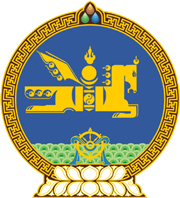 МОНГОЛ  УЛСЫН  ХУУЛЬ2017 оны 12 сарын 21 өдөр				                       Төрийн ордон, Улаанбаатар хот   БОЛОВСРОЛЫН ТУХАЙ ХУУЛИЙН    ЗАРИМ ХЭСЭГ ХҮЧИНГҮЙ БОЛСОНД    ТООЦОХ ТУХАЙ	1 дүгээр зүйл.Боловсролын тухай хуулийн 11 дүгээр зүйлийн 11.3 дахь хэсгийг хүчингүй болсонд тооцсугай.	2 дугаар зүйл.Энэ хуулийг Стандартчилал, техникийн зохицуулалт, тохирлын үнэлгээний итгэмжлэлийн тухай хууль /Шинэчилсэн найруулга/ хүчин төгөлдөр болсон өдрөөс эхлэн дагаж мөрдөнө.		МОНГОЛ УЛСЫН 		ИХ ХУРЛЫН ДАРГА 					          М.ЭНХБОЛД